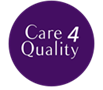 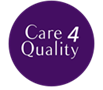 This Infection Control Audit Tool is designed to support you in considering issues within the environment of your service.The Audit should be completed in line with your own audit schedule and if there is an outbreak of infection at your service.The audits should be filed in chronological order with the most recent at the top, all dated so with the last Audit and the relevant Action Plan for that Audit placed at the front of the file.The Audit Tool focuses on 8 Domains. The domains are appropriate for Nursing, Residential Services and Supported Living Services, however not all services will be able to complete all of the indicators within each domain, therefore where an indicator does not apply the N/A box should be ticked.The ‘Overall Scoring’ at the end of the Domain should be calculated against the amount of ‘YES’ ticks which have been achieved. The ‘Potential Total’ should be completed for questions that you feel are appropriate for your service – i.e. the Potential Total is equal to the number of indicators that you have answered ‘YES or NO’ to. You will then need to calculate a percentage score for each Domain by using the following formula: Percentage (Overall scoring divided by Potential Total x 100) =  %The individual Domain scores can then be entered onto the table at the bottom of the Audit Tool, this will indicate where an Action Plan is needed and what areas to focus on.  An Action Plan should be completed for each “No” answer - the Action Plan Tool should be used and it should be stated clearly on this who the responsible person is and when the task will be completed.HAND HYGIENEOverall Scoring:Potential Total:Percentage (Overall Scoring Divided by Potential Total X 100):2.	ENVIRONMENTThe general environment will be maintained to minimise the risk of cross infection.Overall Scoring:Potential Total:Percentage (Overall Scoring Divided by Potential Total X 100):KITCHEN AREAKitchens will be maintained appropriately to negate the risk of cross contaminationOverall Scoring:Potential Total:Percentage (Overall Scoring Divided by Potential Total X 100):4.	WASTE DISPOSALWaste is disposed of safely without risk of contamination or injury.Overall Scoring:Potential Total:Percentage (Overall Scoring Divided by Potential Total X 100):5.	LINEN HANDLING AND DISPOSALLinen is handled appropriately to minimise the risk of cross infectionOverall Scoring:Potential Total:Percentage (Overall Scoring Divided by Potential Total X 100):6.	PERSONAL PROTECTIVE EQUIPMENTPersonal protective clothing is used appropriately and standard infection control practice implemented to minimise the risk of cross infection to residents while providing appropriate protection to staffOverall Scoring:Potential Total:Percentage (Overall Scoring Divided by Potential Total X 100):7.	DECONTAMINATIONThe supply and use of detergents / disinfectants and antiseptics Overall Scoring:Potential Total:Percentage (Overall Scoring Divided by Potential Total X 100):8.	SPECIMENS / MEDICINESSpecimens are handled in a way that negates the risk of cross infection to all staff. Medicines are stored and transported safely.Overall Scoring:Potential Total:Percentage (Overall Scoring Divided by Potential Total X 100):Total Scores as a PercentageTotal Overall Score:Action Plan:Date of Audit:Service Being Audited:Audit Completed By:No.Hand HygieneYesNoN/AComments1There are procedures for hand washing/hygiene.2Hand hygiene is part of the induction of all staff.3Staff have received training in hand hygiene procedures.  4Staff nails are short, clean and free from nail extensions and varnish.5No wrist watches, stoned rings or wrist jewellery are worn during care/treatment procedures.6Hand hygiene is encouraged and alcohol hand rubs are available. 7Posters promoting hand hygiene are available and on display.8There is a hand basin in each care/treatment area.9Hand washing facilities are clean and intact. Check sinks taps, splash backs, soap dispenser and paper towels.10There is easy access to the hand wash basin.11Elbow operated taps are available at all hand wash basins in care/treatment areas (where these areas are present).12Liquid soap is available at each hand wash basin.13Liquid soap is in the form of single use cartridge dispensers.14Bars of soap are not in use at hand washing basins in care/treatment areas.15Alcohol rub is available for use at the entry/exit of care/treatment areas.16Soft absorbent paper towels are available at all hand wash sinks.17There are no re-usable nailbrushes used or present as hand wash sinks.18There is a foot operated bin for waste towels in close proximity to hand wash sinks which are fully operational.Total:No.Environment YesNoN/AComments1The overall appearance of the environment is tidy and uncluttered with only appropriate, clean and well maintained furniture.2The environment and equipment smells clean, fresh and pleasant.3Rooms used for care/treatment practice are fit for purpose.4Rooms where care/treatment practice takes place are not carpeted.5Floor coverings are washable and impervious to moisture and sealed regularly. 6The complete floor, including edges and corners are visibly clean with no visible body substance, dust, dirt and debris.7Furniture, walls, fixtures and fittings are visibly clean with no dust, dirt or debris or adhesive tape.8All dispensers, fixtures and fittings are visibly clean with no dust, dirt or debris or adhesive tape.9Toilets are visibly clean with no body substances, dust, lime scale stains, deposits or smears including underneath toilet seat.10Hand wash basins are visibly clean with no body substance, dust, lime scale stains deposit or smears.11Hand washing basins are dedicated for this use only and are free from used equipment and inappropriate items.12Facilities are available for the safe disposal of sanitary towels.13Sanitary bins are replaced regularly to prevent overfilling.14Waste bins are clean, including lid and pedal.15Foot pedals of waste bins are in working order.16There is a procedure in place for regular decontamination of curtains and blinds.17Furniture in resident areas for example chairs and couches are made of impermeable and washable materials.18Chairs/couches are free from rips and tears.19Furniture that cannot be cleaned is condemned.20Tables are tidy and uncluttered to enable cleaning.21Medical equipment is cleaned, maintained and stored appropriately.22Water dispensers are visibly clean and on a planned maintenance programme.23Mops/buckets are clean, stored dry and inverted.Total:No.Environment YesNoN/AComments1The kitchen floor is clean and dry.2There is no evidence of infestation in the kitchen.3Fly screens are in place where required.4Cleaning materials used in the kitchen are stored separately to other cleaning equipment and food.5Cleaning materials are correctly labelled.6There is a separate dedicated hand washing sink. Liquid soap and paper towels are available.7Fixtures and fittings are in good state of repair.8Fixtures, fittings, surfaces and appliances are clean and dry.9Fridges are clean and free from ice build up.10There is a thermometer in the refrigerator.11Daily temperatures are recorded and appropriate action is taken. Refrigeration temperature must be less than 8C.12Resident food is labelled and there is a system in place to determine when it was opened and/or when it should be used by.13There are no inappropriate items for example medications or specimens in the refrigerator.14All food products are within their use by dates.15Opened food is covered or stored in sealed containers. 16The refrigerator and freezer are serviced regularly as part of a planned maintenance programme.17A pedal bin (lined with a black bag) is in good working order is available for the disposal of food waste.TotalNo.Waste DisposalYesNoN/AComments1Waste disposal procedures are available and staff are aware of them.2Clinical and domestic waste are kept separate.3Incontinence pads are disposed of as clinical waste.4Yellow bags used for clinical waste disposal comply with Waste Regulations.5Waste bags are less than 2/3 full, securely sealed and labelled with the name of the site.6Foot operated bins are in working order in care/treatment areas.7Household waste is placed in black bags and securely tied.8Clinical waste is stored in a secure designated area prior to collection/disposal.9The disposal area is locked and inaccessible to unauthorised persons and pests.10The disposal area is clean and tidy. 11Collection of clinical waste is undertaken at least weekly with a registered company and incinerated.12Sharps disposal boxes are available for use and conform to relevant standards.13Needle and syringes are disposed of after single use.14Sharps disposal boxes are assembled correctly and labelled with the date of assembly.15Sharps disposal boxes are stored safely above floor level. 16Sharps disposal boxes are less than 2/3 full.17Sharps disposal boxes are correctly locked when 2/3 full and labelled with the clinic name and date. 18Sharps disposal boxes are not placed in a yellow bag after locking.19Sharps disposal boxes are placed in a secure are prior to collection/disposal.20Sharps containers are not placed in waste bags prior to disposal.21Staff are aware of inoculation injury policy.22There are arrangements  in place that staff and patients are immunised againstHepatitis B.23Staff are trained on management and actions to take following needle stick injury.24Posters displayed for management of needle stick/sharps injuries and or bites and splashes.25Re-sheathing of needles does not happen (ask a member of staff).Total:No.Linen Handling and DisposalYesNoN/AComments1Linen is separated into appropriate categories (used and fouled/infected).2Water soluble or alginate bags are available for fouled /infected linen.3Bag/containers are stored in the dirty utility/linen disposal or sluice prior to collection/washing. 4Clean linen is stored in a clean, dry area (not in the sluice/bathroom).5Residents clothing is clean and in a good state of repair.6Linen, curtains and towels are visibly clean and in a good state of repair. 7There is a system in place to identify residents’ personal clothing.8The washing machine is equipped with a sluice cycle and manual sluicing is not undertaken.9The washing machine and tumble dryer are serviced regularly as part of a planned maintenance programme.Total:No.Personal Protective EquipmentYesNoN/AComments1Single use non-sterile gloves are available in both Nitrile and vinyl alternatives. 2Sterile gloves are available and are used appropriately.3Hands are washed following the removal of gloves.4Household gloves are available for domestic use.5Disposable plastic aprons are used appropriately.6Eye protection is available for staff use.7A first aid box containing an adequate supply of waterproof  plasters is readily available8Clinical specimens are disposed of safely and appropriately.9Clinical specimens are transported in a safe, leak proof container.Total:No.DecontaminationYesNoN/AComments1A good general purpose detergent is available for use.2Disinfectants are used at the correct dilution.3Chemical disinfectants are used only for heat treatment.4Spillage and splashes of blood are removed using body fluid kits.5Data sheets are available on all cleaning and disinfecting products.6The daily and weekly housekeeping and safety checks are carried out and recorded.7Environmental surfaces are appropriately cleaned after each patient.8Most equipment used in clinical areas is single use for example ear thermometer caps.Total:No.Specimens/VaccinesYesNoN/AComments1Specimens are not stored with food.2Appropriate refrigeration is available.3Specimens that are to be sent to the microbiology laboratory are in appropriate containers.4Specimen testing is undertaken in designated areas.5Samples tested on site are discarded in a toilet or sluice.6Specimens sent by post are packaged in accordance with procedures.7Medicines are stored immediately on delivery in a dedicated cupboard/refrigerator.8Temperatures of clinical refrigerators are within the required limits 2-8C.9Medicines are not stored in the door of the fridge or in a separate drawer at the bottom of the fridge.10All medicines are in date.11The top of the medicines refrigerator is not used for storage.12There is a named responsible person that has overall responsibility for the ordering/storage/administration of medicines.Total:HAND HYGIENEENVIRONMENTKITCHEN AREAWASTE DISPOSALLINEN HANDLING AND DISPOSALPERSONAL PROTECTIVE EQUIPMENTDECONTAMINATIONSPECIMENS/MEDICINESAREA OF AUDIT:ACTION REQUIRED:PLANNED DATE:BY WHOM:ACTUAL DATE: